PRESS RELEASE RTS ANNOUNCES NOMINATIONS FOR Programme Awards 2013 London, 4 March 2014 – The Royal Television Society (RTS), Britain's leading forum for television and related media, has today announced the nominations for the RTS Programme Awards 2013. Chaired by David Liddiment, the RTS Programme Awards honour excellence across all genres of television programming, from soaps to history, children’s fiction to comedy performance and sports, and recognise exceptional actors, presenters, writers and production teams as well as the programmes themselves. The Awards will be presented by comedian Tim Vine at a ceremony on Tuesday 18 March at the Grosvenor House Hotel, London.  The Nominations: Actor - FemaleOlivia Colman - Broadchurch / Run Kudos for ITV / Acme Films for Channel 4Sharon Rooney - My Mad Fat Teenage Diary A Tiger Aspect Production for Channel 4Jodie Whittaker - Broadchurch Kudos for ITVActor - MaleStephen Dillane - The Tunnel Kudos and Shine France Films in association with Filmlance for Sky Atlantic and Canal+Idris Elba - Luther BBC Drama Production London for BBC OneLennie James - Run Acme Films for Channel 4ArtsImagine…Vivian Maier: Who Took Nanny's Pictures? BBC Arts for BBC OneInside The Mind of Leonardo IWC Media and Handel Productions for Sky 3D and Sky ArtsRebuilding The World Trade Center A Marcus Robinson, Lion Television/All3Media Production for Channel 4Children's FictionDumping Ground CBBC The Ugly Duckling CBeebiesWolfblood CBBC Productions, co-producers ZDF/ZDFE for CBBCChildren's ProgrammeAbsolute Genius with Dick and Dom CBBCHard Times - A Newsround Special CBBCSwashbuckle CBeebiesComedy PerformanceRebecca Front - Psychobitches Tiger Aspect Productions for Sky ArtsBrendan O'Carroll - Mrs Brown's Boys BBC Scotland/BBC Comedy Production co-production with BocPix in association with RTE for BBC OneRyan Sampson - PLEBS Rise Films for ITV2DaytimeFour Rooms Boundless for Channel 4Pointless Remarkable Television, Endemol for BBC OneThe Chase Potato for ITVDocumentary SeriesEducating Yorkshire Twofour Broadcast for Channel 4Her Majesty's Prison: Aylesbury Wild Pictures for ITVThe Call Centre BBC Documentaries, Cymru Wales for BBC ThreeDrama SerialBroadchurch Kudos for ITVIn The Flesh BBC Drama Production Salford, BBC America for BBC ThreeTop Of The Lake See-Saw Films for BBC TwoDrama SeriesMy Mad Fat Teenage Diary A Tiger Aspect Production for E4Peaky Blinders Caryn Mandabach Productions, Tiger Aspect Productions for BBC TwoUtopia Kudos for Channel 4EntertainmentA League Of Their Own CPL Productions for Sky 1Ant & Dec's Saturday Night Takeaway ITV Sudios and Mitre Television for ITVThe Last Leg An Open Mike Production for Channel 4Entertainment PerformanceAlan Carr - Alan Carr: Chatty Man An Open Mike Production for Channel 4Ant & Dec - Britain's Got Talent/Ant & Dec's Saturday Night Takeaway Thames (part of FremantleMedia UK) and Syco Entertainment/ITV Studios and Mitre Television for ITVLeigh Francis - Celebrity Juice/Through The Keyhole Talkback (part of FremantleMedia UK) for ITVHistoryRichard III: King In The Car Park Darlow Smithson for Channel 4Secrets From The Workhouse Wall To Wall for ITVThe Story Of The Jews An Oxford Film & Television Production for BBC and THIRTEEN in association with WNET BBC TwoInternationalGame Of Thrones HBO Entertainment in association with Bighead, Littlehead; Television 360; Startling Television and Generator Productions broadcast on Sky AtlanticStoryville - Pussy Riot: A Punk Prayer Roast Beef Productions for BBC FourThe Returned Haut et Court for Channel 4Live EventBollywood Carmen Live BBC Music Television for BBC ThreeThe Ashes - 2013 Sky SportsWimbledon Men's Final BBC Sport for BBC OnePopular, Factual and FeaturesGadget Man North One Television for Channel 4Gogglebox Studio Lambert for Channel 4Long Lost Family Wall To Wall for ITVPresenterDavid Attenborough - Galapagos 3D with David Attenborough Colossus Productions for Sky 3D and Sky 1Stephen Fry - Stephen Fry - Out There Maverick Television and Sprout Pictures for BBC TwoDavina McCall - Long Lost Family Wall to Wall for ITVScience and Natural HistoryAfrica BBC NHU, Discovery Channel, CCTV9, France Television for BBC OneHow To Win The Grand National An OSF Wales Production for Channel 4Planet Ant: Life Inside the Colony BBC Science/Science Channel for BBC FourScripted ComedyA Touch Of Cloth II: Undercover Cloth Zeppotron for Sky 1PLEBS Rise Films for ITV2Toast Of London Objective Productions for Channel 4Single DocumentaryDogging Tales Minnow Films for Channel 4The Murder Trial Windfall Films West for Channel 4The Unspeakable Crime: Rape Gold Star Productions for BBC OneSingle DramaBurton and Taylor BBC Drama Production London/BBC America for BBC FourOur Girl BBC Drama Production London for BBC OneThe Challenger BBC Films, Erste Weltweit Medien, Moonlighting Films, The Open University, Pictureshow Productions (US Unit) and Science Channel for BBC TwoSoap and Continuing DramaCasualty BBC Drama Production Wales for BBC OneCoronation Street ITV Studios for ITVEmmerdale ITV Studios for ITVSports Presenter, Commentator or PunditClare Balding - C4 Racing IMG Productions for Channel 4Gabby Logan - World Athletics BBC Sport for BBC One/BBC TwoGary Neville - Sky Sports Sky SportsSports ProgrammeAndy Murray: The Man Behind the Racquet BBC Sport for BBC OneFA Cup Final ITV Sport for ITVWorld Athletics - Mo Farah's Double Gold Win BBC Sport for BBC OneWriter - ComedyJames Corden and Mathew Baynton - The Wrong Mans BBC Comedy Production London/Hulu co-production for BBC TwoSam Leifer and Tom Basden - PLEBS Rise Films for ITV2Writing Team - Psychobitches Tiger Aspect Productions for Sky Arts Writer - DramaChris Chibnall - Broadchurch Kudos for ITVDennis Kelly - Utopia Kudos for Channel 4Marlon Smith and Daniel Fajemisin-Duncan - Run Acme Films for Channel 4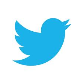 Follow us on @RTS_media. And keep up-to-date with news about the RTS Programme Awards at #RTSProgramme.** ENDS **Notes to Editors:About The Royal Television Society:The Royal Television Society is ’s leading forum for television and related media. Membership is open to everyone with an interest in the medium.The RTS was granted its Royal title in 1966 and HRH The Prince of Wales became Patron of the Society in 1997.The RTS brings together people to exchange ideas, debate and explore key issues. The RTS Awards are an internationally recognised hallmark for quality and originality.For over 80 years, the RTS has provided the ’s main platform for debate about the future of television. Its lectures, events and publications make a substantial contribution to raising standards and developing practice. The RTS organises dinners with influential speakers, lectures, monthly sessions on current issues, and the world famous biennial Cambridge Convention sets the agenda for the future.Television, the leading  monthly on television issues and broadcasting policy, is distributed free to members. Separate RTS Awards events cover Programme Making, Television Journalism, Craft and Design, Students and Innovation.Many of the Society’s dinners and conventions are oversubscribed. Patron and individual membership entitles members to priority applications and advanced booking.There are 13 regional centres in the UK, and a Republic of Ireland Centre located in Dublin. Each Centre provides a mix of programme, technical, and craft events.The Society is an educational charity, embracing all aspects of television, including the creative community, broadcasting, equipment manufacture, professional consultancy, journalism, design, research and development, cable, satellite, video and interactivity.The Society relies for its future on the contributions of individual members, corporate Patrons and the hard work of its volunteers. Individual membership is available from £65.00 per year.For further information please contact:Mary Bennett			Teresa Huntmary@hobnobpr.com		teresa@hobnobpr.com+44 (0) 7843 572070		+44 (0) 7939 202613